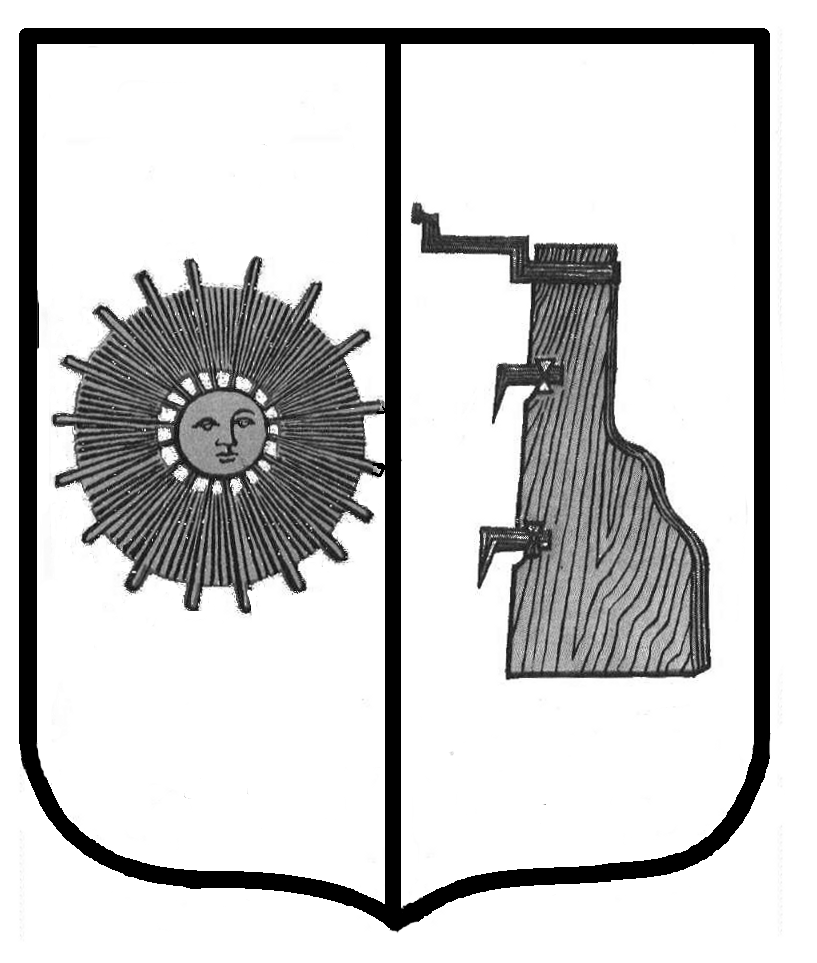 Российская ФедерацияНовгородская областьБоровичский районАДМИНИСТРАЦИЯ ТРАВКОВСКОГО СЕЛЬСКОГО ПОСЕЛЕНИЯПОСТАНОВЛЕНИЕот 24.04.2017г.  № 22п. ТравковоОб утверждении Программы комплексного развития транспортной инфраструктуры Травковского сельского поселения на 2017 -  2030 годыВ соответствии с Градостроительным кодексои Российской Федерации от 29 декабря 2004 года №190-ФЗ, Федеральным законом от 29 декабря 2014 года № 456-ФЗ «О внесении изменений в Градостроительный кодекс Российской Федерации и отдельные законодательные акты Российской Федерации»,  Постановлением Правительства Российской Федерации от 25.12.2015г. №1440 «Об утверждении требований к программам комплексного развития транспортной инфраструктуры поселений, городских округов»Администрация Травковского сельского поселения ПОСТАНОВЛЯЕТ:1. Утвердить прилагаемую Программу комплексного развития транспортной инфраструктуры Травковского сельского поселения на 2017 -  2030 годы.2. Опубликовать постановление в приложении к газете «Красная искра» - «Официальный вестник» и разместить на сайте Администрации  сельского поселения.Глава сельского поселения                                                     В. А. ХрусталёваУтверждена постановлениемАдминистрации Травковского сельского поселенияот  24.04.2017г. № 22                                                                                          Программа комплексного развития транспортной инфраструктуры Травковского сельского поселения на 2017 -  2030 годыПаспорт Программы комплексного развития транспортной инфраструктуры Травковского сельского поселения на 2017 -  2030 годыРаздел 1. Характеристика существующего состояния транспортной инфраструктуры1.1. Анализ положения Травковского сельского поселения в структуре Боровичского муниципального районаТравковское сельское поселение входит в состав Боровичского муниципального района и  расположено в юго-западной части Боровичского района. Административный центр Травковского сельского поселения –  посёлок Травково  расположен в  к юго-западу от г. Боровичи.Травковское сельское поселение  граничит: на севере с Сушиловским сельским поселением, на востоке и юго-востоке с Железковским сельским поселением, на остальном протяжении с Окуловским муниципальным районом. Площадь поселения составляет .1.2. Социально-экономическая характеристика Травковского сельского поселения, характеристика градостроительной деятельности на территории поселения, включая деятельность в сфере транспорта, оценку транспортного спросаТравковское  сельское поселение входит в состав Боровичского района и включает в себя 33 населенных пункта: 1 железнодорожная станция, 4 поселка и 28 деревень.Численность постоянного населения Травковского сельского поселения на 01.01.2016 года составляет 951 человек, что составляет 1,4% от общей численности населения Боровичского района.В настоящее время в Травковском сельском поселении сложилась следующая демографическая ситуация:- население моложе трудоспособного возраста – 201 человек;- население трудоспособного возраста – 454 человека; - пенсионного возраста – 296 человек.Анализ половозрастной структуры показал, что на ближайшую перспективу без учета миграционного движения складывается тенденция уменьшения доли трудоспособного населения и увеличения — нетрудоспособного, что повысит демографическую нагрузку на население и негативно скажется на формировании трудовых ресурсов. Увеличение категории нетрудоспособного населения помимо особенности сложившейся структуры и возрастных групп населения, также обусловлено складывающимися в стране тенденциями увеличения рождаемости и продолжительности  жизни населения. В целом демографическая ситуация в Травковском сельском поселении повторяет районные и областные проблемы и обстановку большинства регионов. Характер рождаемости в настоящее время определяется массовым распространением малодетности (1-2 ребенка).Характер смертности определяется практически необратимым процессом старения населения, регрессивной структурой населения, а также ростом смертности населения в трудоспособном возрасте, особенно у мужчин. Общей стратегической целью социально-экономического развития поселения на прогнозный период является обеспечение повышения уровня и качества жизни населения, приток инвестиций в экономику муниципального образования, что обеспечит создание современных производств на его территории, а также увеличит налоговые поступления в бюджеты всех уровней.Природные ресурсы – значимый фактор для привлечения инвесторов в пищевую промышленность, сельское хозяйство.Прогноз социально-экономического развития разработан на основе различных комплексных и целевых программ социально-экономического развития, а также схем территориального планирования Новгородской области и Боровичского района, с учетом стратегических направлений, инвестиционных проектов и предложений Травковского сельского поселения.Правовым актом территориального планирования муниципального уровня является генеральный план. Генеральный план Травковского сельского поселения Боровичского района утвержден решением Совета депутатов Травковского сельского поселения Боровичского района от 21 декабря 2012 года № 128, согласно которому установлены и утверждены:- территориальная организация и планировочная структура территории поселения;- функциональное зонирование территории поселения;- границы зон планируемого размещения объектов капитального строительства муниципального уровня.На основании генерального плана Травковского сельского поселения Боровичского района юридически обоснованно осуществляются последующие этапы градостроительной деятельности на территории поселения:- решением Совета депутатов Травковского  сельского поселения Боровичского района от 10 декабря 2009 года № 32 утверждены правила землепользования и застройки Травковского сельского поселения Боровичского района, в которые решением Совета депутатов Травковского сельского поселения Боровичского района от 24 января 2013 года № 132 внесены изменения. Согласно правил землепользования и застройки поселения установлены  градостроительные регламенты;- постановлением администрации Травковского сельского поселения Боровичского района от 14 октября 2011 года № 33 утверждена схема теплоснабжения Травковского сельского поселения Боровичского района;- постановлением администрации Травковского сельского поселения Боровичского района от 23 июня 2014 года № 26 утверждена схема водоснабжения Травковского сельского поселения Боровичского района.Автомобильные дороги имеют стратегическое значение для Травковского сельского поселения. Они связывают территорию поселения, обеспечивают жизнедеятельность всех населенных пунктов в его составе и во многом определяют возможности развития экономики сельского поселения. Сеть автомобильных дорог обеспечивает мобильность населения и доступ к материальным ресурсам, а также позволяет расширить производственные возможности за счет снижения транспортных издержек и затрат времени на перевозки.Значение автомобильных дорог постоянно растет в связи с изменением образа жизни людей, превращением автомобиля в необходимое средство передвижения, со значительным повышением спроса на автомобильные перевозки в условиях роста промышленного и сельскохозяйственного производства, увеличения объемов строительства и торговли и развития сферы услуг.В настоящее время протяженность автомобильных дорог общего пользования Травковского сельского поселения составляет 22,1 км.При прогнозируемых темпах социально-экономического развития спрос на грузовые перевозки автомобильным транспортом к 2030 году увеличится. 1.3. Характеристика функционирования и показатели работы транспортной инфраструктуры по видам транспорта       Транспортная инфраструктура – система коммуникаций и объектов сельского, внешнего пассажирского и грузового транспорта, включающая улично-дорожную сеть, линии и сооружения внеуличного транспорта, объекты обслуживания пассажиров, объекты обработки грузов, объекты постоянного и временного хранения и технического обслуживания транспортных средств... Уровень развития транспортной сферы в сильной степени определяется общим состоянием экономики отдельных территориальных образований, инвестиционной и социальной политикой государственных структур и другими факторами.     Транспортная инфраструктура Травковского сельского поселения представлена автомобильными дорогами  регионального значения, находящимися на балансе  ГОКУ «Новгородавтодор», автомобильными дорогами межмуниципального значения и прочие дороги находятся на балансе Травковского сельского поселения Боровичского района. Транспортная  инфраструктура  Травковского  сельского  поселения  является составляющей  инфраструктуры  Боровичского  района  Новгородской области.Внешние  транспортно-экономические  связи  Травковского  сельского  поселения  с другими регионами осуществляются одним видом транспорта: автомобильным.Воздушные перевозки из поселения не осуществляются.Развитие  экономики  поселения  во  многом  определяется  эффективностью функционирования автомобильного транспорта, которая зависит от уровня развития и состояния сети автомобильных дорог в границах сельского поселения.1.4. Характеристика сети дорог Травковского сельского поселения Боровичского района, параметры дорожного движения (скорость, плотность, состав и интенсивность движения потоков транспортных средств, коэффициент загрузки дорог движением и иные показатели, характеризующие состояние дорожного движения, экологическую нагрузку на окружающую среду от автомобильного транспорта и экономические потери), оценка качества содержания дорогУлично-дорожная сеть поселения входит в состав всех территориальных зон и представляет собой часть территории, ограниченную красными линиями и предназначенную для движения транспортных средств и пешеходов, прокладки инженерных коммуникаций, размещения зеленых насаждений и шумозащитных устройств, установки технических средств информации и организации движения.На сегодняшний день большая часть основных улиц и дорог сельского поселения имеет капитальное и низшее покрытие и находится в неудовлетворительном состоянии. Основные показатели по существующей улично-дорожной сети населенных пунктов Травковского сельского поселения сведены в таблице 1.Таблица 1.Показатели существующей улично-дорожной сети Травковского сельского поселения Боровичского районаСогласно Постановления Правительства Российской Федерации от 28 сентября 2009 года N 767 «Об утверждении Правил классификации автомобильных дорог в Российской Федерации и их отнесения к категориям автомобильных дорог», автомобильные дороги местного значения Травковского  сельского поселения относятся к IV, V технической категории, с общим числом полос движения 2-1 шт., с шириной полосы движения от 3 до 4,5м. Параметры дорог местного значения соответствуют нормативам IV-V категории.На  автомобильных дорогах поселения интенсивность движения потоков транспортных средств составляет менее 200 ед./сут.Скорость движения на дорогах поселения составляет 60-40 км/час.Улично-дорожная сеть Травковского сельского поселения не перегружена автотранспортом, отсутствуют  заторы и нет в затруднение парковки, что не приводит к  увеличению выбросов, загрязняющих атмосферу поселения. Развитие  экономики  поселения  во  многом  определяется  эффективностью функционирования автомобильного транспорта, которая зависит от уровня развития и состояния сети автомобильных дорог в границах сельского поселения. Наиболее важной проблемой развития сети автомобильных дорог поселения являются     автомобильные  дороги  общего  пользования.   В настоящее  время  автомобильные  дороги  общего пользования в границах поселения  оставляют желать лучшего.Автомобильные  дороги  подвержены  влиянию  природной  окружающей  среды, хозяйственной  деятельности  человека  и  постоянному  воздействию  транспортных средств, в результате чего меняется технико-эксплуатационное состояние дорог. Несоответствие  уровня  развития  автомобильных  дорог  уровню автомобилизации  приводит  к  существенному  росту  расходов,  снижению  скорости движения, повышению уровня аварийности.Протяженность автомобильных дорог общего пользования местного значения в Травковском  сельском  поселении  составляет  22,1  км,  в  том  числе  с  твердым покрытием 18,985 км.1.5. Анализ состава парка транспортных средств и уровня автомобилизации в поселении, обеспеченность парковками (парковочными местами)На  протяжении  последних  лет  наблюдается  тенденция  к  увеличению  числа автомобилей  на  территории  поселения.  Основной  прирост  этого  показателя осуществляется  за  счёт  увеличения  числа  легковых  автомобилей  находящихся  в собственности  граждан  (в  среднем  по  10%  в  год).Хранение автотранспорта на территории поселения осуществляется, в основном, в пределах участков предприятий и на придомовых участках жителей поселения. Гаражно-строительных кооперативов в поселении нет.                1.6. Анализ уровня безопасности дорожного движенияОбеспечение безопасности на автомобильных дорогах является важнейшей частью социально-экономического развития Травковского  сельского поселения. Принудительное  соблюдение  существующих  ограничений  транспортных средств. Применение принудительных мер с использованием выборочной проверки дыхания водителей на алкоголь, оказывается наиболее эффективным для снижения дорожно-транспортных происшествий. Наиболее эффективной мерой для повышения уровня безопасности в области использования ремней безопасности являются ужесточенные законодательные меры и полицейское правоприменение штрафов и иных взысканий с водителей, нарушивших данные требования. Главной задачей обеспечения безопасности является организация единой совокупной системы управления безопасностью на автомобильных дорогах в условиях рыночного хозяйствования  с  созданием  эффективного  механизма  регулирования  транспортной  деятельности  под надзором федеральных исполнительных органов и  органов местного самоуправления,  различных  общественных объединений. Базовыми данными при принятии управленческих решений являются статистические сведения, которые формируются специалистами безопасности дорожного движения и применяются для анализа ДТП, выявления проблемных точек и негативных тенденций, оценки  эффективности мер, которые направлены на сокращение количества, тяжести ДТП. Профилактика дорожно-транспортного травматизма, разработка новых подходов в популяризации правил дорожного движения, обсуждение вопросов усиления взаимодействия между ведомствами  в  управлении  безопасностью  дорожного  движения,  определение  первоочередных мер, которые направлены на улучшение ситуации на дорогах, должны  стоять на контроле у уполномоченных на то людей, которые способны незамедлительно реагировать на сложившуюся ситуацию на автомобильных дорогах.Таким образом, к приоритетным задачам социального и  экономического развития поселения в среднесрочной и долгосрочной  перспективе относятся задачи по сохранению  жизни и здоровья участников дорожного движения. Их достижение планируется путем улучшения организации дорожного движения, инфраструктуры автомобильных дорог, дисциплины среди участников дорожного движения, качества  оказания медицинской помощи пострадавшим и т.  д.  Вследствие этого планируется снижение социально-экономического и демографического ущерба в результате ДТП и их последствий, что будет способствовать уменьшению  темпов убыли населения  Травковского  сельского поселения и формированию условий для его роста.1.7. Характеристика существующих условий и перспектив развития и размещения транспортной инфраструктуры Травковского сельского поселения Боровичского районаМероприятия  по  развитию  транспортной  инфраструктуры  Травковского  сельского поселения  разработаны  на  основе  тщательного  и  всестороннего  анализа существующего  состояния  транспортной  системы,  выявленных  тенденций  в изменении  основных  показателей  развития  транспорта,  планируемых пространственных преобразований.Приоритетным направлением развития транспортной инфраструктуры является:- капитальный ремонт, ремонт и содержание  дорог.1.8. Оценка нормативно-правовой базы, необходимой для функционирования и развития транспортной инфраструктуры Травковского сельского поселения Боровичского районаРеализация Программы осуществляется через систему программных мероприятий разрабатываемых муниципальных программ Травковского сельского поселения Боровичского района, а также с учетом  муниципальных программ муниципального образования Боровичский район, реализуемых на территории поселения.В соответствии с изложенной в Программе политикой администрация Травковского  сельского поселения Боровичского района должна разрабатывать муниципальные программы, конкретизировать мероприятия, способствующие достижению стратегических целей и решению поставленных Программой задач.  1.9. Оценка финансирования транспортной инфраструктурыСостояние сети дорог определяется своевременностью, полнотой и качеством выполнения  работ  по  содержанию,  ремонту  и   капитальному  ремонту  и  зависит напрямую  от  объемов  финансирования  и  стратегии  распределения  финансовых ресурсов в условиях их ограниченных объемов. В  условиях,  когда  объем  инвестиций  в  дорожный  комплекс  является  явно недостаточным, а рост уровня автомобилизации значительно опережает темпы роста развития  дорожной  сети  на  первый  план  выходят  работы  по  содержанию  и эксплуатации дорог. При выполнении текущего ремонта используются современные технологии  с  использованием  специализированных звеньев  машин  и механизмов, позволяющих сократить ручной труд и обеспечить высокое качество выполняемых работ.  При  этом  текущий  ремонт  в  отличие  от  капитального,  не  решает  задач, связанных с повышением  качества дорожного покрытия - характеристик ровности, шероховатости, прочности и т.д. Недофинансирование  дорожной  отрасли,  в  условиях  постоянного  роста интенсивности  движения,  изменения  состава  движения  в  сторону  увеличения грузоподъемности транспортных средств, приводит к несоблюдению межремонтных сроков, накоплению количества участков недоремонта.Учитывая вышеизложенное, в условиях ограниченных финансовых средств стоит задача их оптимального использования с целью максимально возможного снижения количества проблемных участков автомобильных дорог и сооружений на них.Применение  программно-целевого  метода  в  развитии  внутрипоселенческих  автомобильных  дорог  общего  пользования  Травковского  сельского  поселения позволит системно направлять средства на решение неотложных проблем дорожной отрасли в условиях ограниченных финансовых ресурсов.Реализация  комплекса  программных  мероприятий  сопряжена со  следующими рисками:- риск ухудшения социально-экономической ситуации в стране, что выразится в  снижении  темпов  роста  экономики  и  уровня  инвестиционной  активности, возникновении  бюджетного  дефицита,  сокращения  объемов  финансирования дорожной отрасли;    -риск  превышения  фактического  уровня  инфляции  по  сравнению  с прогнозируемым,  ускоренный  рост  цен  на  строительные  материалы,  машины, специализированное оборудование, что может привести к  увеличению стоимости дорожных  работ,  снижению  объемов  строительства,  реконструкции,  капитального ремонта,  ремонта  и  содержания  внутрипоселковых  автомобильных  дорог  общего пользования;-риск задержки завершения перехода на финансирование работ по содержанию, ремонту  и  капитальному  ремонту     автомобильных  дорог общего пользования местного значения в соответствии с нормативами денежных затрат, что не позволит в период реализации Программы существенно сократить накопленное в предыдущий период отставание в выполнении ремонтных работ на сети автомобильных дорог общего пользования и достичь запланированных в Программе величин показателей.Предоставление и расходование средств дорожного фонда Травковского сельского поселения осуществляется в объемах, определенных решением Совета депутатов Травковского сельского поселения на очередной финансовый год и плановый период и решением Совета депутатов Травковского сельского поселения от  06.11.2013 № 173 «Об утверждении Порядка формирования и использования бюджетных ассигнований дорожного фонда Травковского сельского поселения».2. Прогноз развития дорожной сети поселенияАвтодороги  с  асфальтобетонным  покрытием  находятся  в  удовлетворительном состоянии, местами требуют ремонта.Межремонтные  сроки  эксплуатации  мостов  составляют  30-35  лет.  После указанного  срока  в  сооружении  начинают  развиваться  необратимые  дефекты, которые ведут к снижению грузоподъемности сооружения. В связи с вышесказанным необходимо производство своевременных ремонтных работ.Незначительная часть автомобильных дорог общего пользования местного значения имеют грунтовое покрытие, что существенно мешает социально-экономическому развитию поселения и негативно сказывается на безопасности дорожного движения и скорости движения,  а  также  приводит  к  повышенному  износу  транспортных  средств  и дополнительному расходу топлива.Отставание  развития  дорожной  сети  сдерживает  социально-экономический рост во всех отраслях экономики и уменьшает мобильность передвижения трудовых ресурсов.В соответствии с определёнными выше приоритетами развития транспортного комплекса сельского поселения проектом Программы предусмотрены нижеописанные мероприятия по оптимизации улично-дорожной сети.Программой даются предложения по формированию сети магистральной улично-дорожной сети в соответствие с нормативами.Основные расчетные параметры уличной сети в пределах сельского населенного пункта и сельского поселения принимаются в соответствии со СП 42.13330.2011 «Градостроительство. Планировка и застройка городских и сельских поселений».Таблица 3.Параметры уличной сети в пределах сельского поселенияВ основу построения улично-дорожной сети положена идея увеличения числа связей между существующими и планируемыми районами сельского поселения и включение улично-дорожной сети в автодорожную систему региона.При проектировании улиц и дорог в районах нового жилищного строительства необходимо соблюдать проектную ширину улиц в красных линиях, что позволит избежать в дальнейшем реализации дорогостоящих мероприятий по изъятию земельных участков и сноса объектов капитального строительства с целью расширения улиц. Проектируемые улицы должны размещаться таким образом на рельефе, чтобы было выполнено требование соблюдения нормативных уклонов. Необходимо уделять особое внимание проектированию и строительству основных улиц в условиях наличия сложных геоморфологических факторов.Уровень транспортного обеспечения существенно влияет на градостроительную ценность территории. Задача развития транспортной инфраструктуры - создание благоприятной среды для жизнедеятельности населения, нейтрализация отрицательных климатических факторов, снижение социальной напряженности от транспортного дискомфорта.При проектировании улично-дорожной сети максимально учтена сложившаяся система улиц и направление перспективного развития населенных пунктов, предусмотрены мероприятия по исключению имеющихся недостатков. Введена четкая дифференциация улиц по категориям в соответствии с таблицей 9 СНиП 2.07.01-89* «Градостроительство. Планировка и застройка городских и сельских поселений».В проекте принята следующая классификация улично-дорожной сети на территории Травковского сельского поселения: Таблица 4.Основные показатели улично-дорожной сети Травковского сельского поселения2.1. Прогноз показателей безопасности дорожного движенияДиспропорция  роста  перевозок  к  объёмам  финансирования  дорожного хозяйства привели к существенному ухудшению состояния автомобильных дорог и, как следствие, к росту доли дорожно-транспортных происшествий, причиной которых служили  неудовлетворительные  дорожные  условия.  Ежегодно  растет  количество ДТП связанных с неудовлетворительными условиями дорог.Потери  от  дорожно-транспортных  происшествий,  связанные  с  гибелью  и ранениями  людей,  с  повреждением  автомобильного  транспорта,  влекут  за  собой расходы  бюджетной  системы  на  медицинское  обслуживание,  административные расходы и расходы по восстановлению технического оснащения дорог. Четкое выполнение мероприятий Программы позволит снизить количество ДТП до 0 при создании удовлетворительных дорожных условий.2.2. Прогноз негативного воздействия транспортной инфраструктуры на окружающую среду и здоровье населенияКоличество автомобильного транспорта в последние десятилетия быстро растет. Прогнозы на 2030 год  для Травковского сельского поселения предполагают дальнейший рост легкового  транспорта.  Также транспорт воздействует на окружающую среду, загрязняя атмосферу, изменяя климат, увеличивая бытовой шум. В связи с этим растет беспокойство по поводу воздействия транспорта на окружающую среду и здоровье населения. Возникающий риск для здоровья требует все более срочных действий для снижения негативного воздействия и связанного с ним риска. Включение вопросов защиты окружающей среды и охраны здоровья в политику для транспорта совершенно необходимо для обеспечения устойчивости развития и снижения заболеваемости.Чтобы оценить важность проблемы, рассмотрим ряд факторов, неблагоприятно влияющих на здоровье. Загрязнение атмосферы. Выбросы в воздух черного дыма и газообразных загрязняющих веществ (диоксид азота (NO2), диоксид серы (SO2) и озон (О3)) приводят к множеству вредных проявления для здоровья, особенно к респираторным аллергическим заболеваниям.Воздействие шума. В Травковском сельском поселении транспорт (автомобильный) служит самым главным источником бытового шума. Приблизительно 10 % населения подвергается воздействию шума от автомобильного транспорта с уровнем выше 55 дБ. Связанная с транспортом двигательная активность. Исследования европейских учёных показывают тенденцию к снижению уровня активности у людей, в связи с тем, что все больше людей предпочитают передвигаться при помощи автотранспорта. Недостаточность двигательной активности приводит к таким проблемам со здоровьем как сердечнососудистые заболевания, инсульт, диабет типа II, ожирение, некоторые типы рака, остеопороз и вызывают депрессию.Психологическое и социальное воздействие. Психологическое и социальное воздействие транспорта часто не учитывают или недооценивают, несмотря на то, что оно может влиять на поведение при передвижении. Например, страх перед опасностью в связи с угрозой жизни, которую создает интенсивное движение транспорта, привел к тому, что все большее число родителей отвозит своих детей в школу на автомобиле. Одни лишь психологические и социальные механизмы, которые включаются ожидаемым воздействием транспорта, могут приводить к заболеваниям. Каждое заболевание может повлечь за собой изменение ментального и социального статуса человека или действовать на группу людей. То есть психологическое состояние и социальное положение могут непосредственно влиять на воздействие на человека факторов стресса в окружающей среде.Альтернативным решением проблемы может стать снижение привлекательности автомобиля. Автомобиль должен использоваться гораздо реже, неповседневно, т.е. когда автомобиль используется только для того, чтобы ездить на дачу и на закупки в магазины в выходные. Нет необходимости ездить на машине на работу. Чтобы это было так, необходимо одновременно повышать привлекательность общественного транспорта. Кроме того, необходимо расширять использование альтернативных способов передвижения, к каким относятся пешеходное и велосипедное.Задачами  транспортной  инфраструктуры  в  области  снижения  вредного воздействия транспорта на окружающую среду являются:-  сокращение  вредного  воздействия  транспорта  на  здоровье  человека  за  счет снижения объемов воздействий, выбросов и сбросов, количества отходов на всех видах транспорта;- мотивация перехода транспортных средств на экологически чистые виды топлива.Для  снижения  вредного  воздействия  транспорта  на  окружающую  среду  и возникающих ущербов необходимо:- уменьшить вредное воздействие транспорта на воздушную и водную среду и на здоровье  человека  за  счет  применения  экологически  безопасных  видов транспортных средств;-  стимулировать  использование  транспортных  средств,  работающих  на альтернативных источниках (не нефтяного происхождения) топливо-энергетических ресурсов.Для  снижения  негативного  воздействия  транспортно-дорожного  комплекса  на окружающую среду в условиях увеличения количества автотранспортных средств и повышения интенсивности движения на автомобильных дорогах предусматривается реализация следующих мероприятий:- разработка и внедрение новых способов содержания, особенно в зимний период, автомобильных дорог общего пользования, позволяющих уменьшить отрицательное влияние противогололедных материалов;- обустройство автомобильных дорог   средствами защиты окружающей среды от вредных воздействий, включая применение искусственных и растительных барьеров вдоль них для снижения уровня шумового воздействия и загрязнения прилегающих территорий.Реализация  указанных  мер  будет  осуществляться  на  основе  повышения экологических требований к проектированию, строительству, ремонту и содержанию автомобильных дорог.Основной  задачей  в  этой  области  является  сокращение  объемов  выбросов автотранспортных  средств, количества отходов  при строительстве,  реконструкции, ремонте и содержании автомобильных дорог.Для  снижения  вредного  воздействия  автомобильного  транспорта  на  окружающую среду необходимо:-  обеспечить  увеличение  применения  более  экономичных  автомобилей  с  более низким расходом моторного топлива.Раздел 3. Принципиальные варианты развития транспортной инфраструктуры и их укрупненная оценка по целевым показателям (индикаторам) развития транспортной инфраструктуры с последующим выбором предполагаемого к реализации вариантаМероприятия  по  развитию  транспортной  инфраструктуры  Травковского сельского поселения  разработаны  на  основе  тщательного  и  всестороннего  анализа существующего  состояния  транспортной  системы,  выявленных  тенденций  в изменении  основных  показателей  развития  транспорта,  планируемых пространственных преобразований.Приоритетным направлением развития транспортной инфраструктуры являются:- капитальный ремонт дорог и реконструкция сооружений на них.Отсюда  вытекают  новые  требования  к  транспортной  системе,  а  именно, переход  от  преимущественно  экстенсивной  к  интенсивной  модели  развития.  Это, прежде  всего,  предполагает  более  эффективное  производительное  качественное использование  имеющегося  потенциала  и,  в  частности,  переход  к  более качественным транспортным услугам.Раздел 4. Перечень мероприятий (инвестиционных проектов) по проектированию, строительству, реконструкции объектов транспортной инфраструктуры предполагаемого к реализации варианта развития транспортной инфраструктуры, технико-экономические параметры объектов транспорта, очередность реализации мероприятий (инвестиционных проектов)4.1. Мероприятия по развитию транспортной инфраструктуры по видам транспортаДля реализации поставленных целей и решения задач Программы, достижения планируемых значений показателей и индикаторов предусмотрено выполнение комплекса мероприятий.В рамках задачи, предусматривающей увеличение протяженности автомобильных дорог местного значения, соответствующих нормативным требованиям, предусмотрены мероприятия по реконструкции перегруженных движением участков автомобильных дорог, ликвидации грунтовых разрывов и реконструкции участков дорог, имеющих переходный тип дорожной одежды проезжей части, реконструкции искусственных сооружений для приведения их характеристик в соответствие с параметрами автомобильных дорог на соседних участках, повышения безопасности движения, увеличения грузоподъемности, долговечности и эксплуатационной надежности.В связи с тем, что воздушный, водный и железнодорожный транспорт на территории поселения отсутствует, то и развитие инфраструктуры по этим видам транспорта не предусматривается.4.2. Мероприятия по развитию инфраструктуры для легкового автомобильного транспорта, включая развитие единого парковочного пространстваВ рамках задачи, включающей меры по повышению надежности и безопасности движения по автомобильным дорогам местного значения, предусмотрены мероприятия, включающие направленные на повышение уровня обустройства автомобильных дорог, создание интеллектуальных систем организации движения, развитие надзорно-контрольной деятельности в области дорожного хозяйства и обеспечение транспортной безопасности объектов автомобильного транспорта и дорожного хозяйства. Доля средств на реализацию планируемых мероприятий по обеспечению безопасности дорог общего пользования Ярославского сельского поселения составит 27% от общей суммы капитальных вложений, предусмотренных настоящей Программой.В целях повышения безопасности дорожного движения и улучшения обслуживания пользователей предусмотрено обустройство автомобильных дорог местного значения объектами дорожного сервиса и другими предприятиями, оказывающими услуги участникам движения.Мероприятия по обеспечению транспортной безопасности предусматривают меры по антитеррористической защищенности объектов автомобильного транспорта и дорожного хозяйства и внедрению современного оборудования и технологий обеспечения безопасности.Хранение автотранспорта на территории поселения осуществляется, в основном, в пределах участков предприятий и на придомовых участках жителей поселения.Гаражно-строительных кооперативов в поселении нет.В дальнейшем необходимо предусматривать организацию мест стоянок автомобилей возле зданий общественного назначения с учётом прогнозируемого увеличения уровня автомобилизации населения.Предполагается, что ведомственные и грузовые автомобили будут находиться на хранении в коммунально-складской и агропромышленной зоне поселения. Постоянное и временное хранение легковых автомобилей населения предусматривается в границах приусадебных участков.Мероприятия, выполнение которых необходимо по данному разделу:1. Обеспечение административными мерами устройства необходимого количества парковочных мест в соответствии с проектной вместимостью зданий общественного назначения на участках, отводимых для их строительства (весь период);2. Строительство автостоянок около объектов обслуживания (весь период);3. Организация общественных стоянок в местах наибольшего скопления автомобилей (первая очередь – расчётный срок).4.3. Мероприятия по развитию инфраструктуры пешеходного и велосипедного передвиженияПовышение уровня безопасности на автомобильных дорогах местного значения предполагается достигать за счет обустройства пешеходных переходов, освещения участков автомобильных дорог, установления искусственных неровностей, дорожных знаков,  нанесения дорожной разметки и других мероприятий.Для поддержания экологически чистой среды, при небольших отрезках для корреспонденции, на территории населённых пунктов Программой предусматривается система велосипедных дорожек и пешеходных улиц.Программой поселения предусматривается создание без барьерной среды для мало мобильных групп населения. С этой целью при проектировании общественных зданий должны предъявляться требования по устройству пандусов с нормативными уклонами, усовершенствованных покрытий тротуаров и всех необходимых требований, отнесённых к созданию без барьерной среды.Мероприятия по данному разделу:1. Формирование системы улиц с преимущественно пешеходным движением (расчётный срок - перспектива);2. Обеспечение административными мерами выполнения застройщиками требований по созданию без барьерной среды (весь период).4.4. Мероприятия по развитию сети дорог поселенияВ рамках задачи, предусматривающей меры по обеспечению устойчивого функционирования автомобильных дорог общего пользования местного значения, намечены мероприятия по организационной и правовой поддержке реализации задач муниципального заказчика Программы, направленные на проведение работ в целях государственной регистрации прав на объекты недвижимости дорожного хозяйства муниципальной собственности, установление придорожных полос автомобильных дорог местного значения и обозначение их на местности, информационное обеспечение дорожного хозяйства, выполнение работ и оказание услуг, направленных на обеспечение сохранности автомобильных дорог общего пользования местного значения, выполнение работ и оказание услуг, направленных на правовое обеспечение реализации Программы.Основными приоритетами развития транспортного комплекса сельского поселения должны стать:на первую очередь (2020г.):ремонт и реконструкция дорожного покрытия существующей улично-дорожной сети;- строительство тротуаров и пешеходных пространств (скверы, бульвары) для организации системы пешеходного движения в поселении;на расчётный срок (2030г.):упорядочение улично-дорожной сети в отдельных районах поселения, решаемое в комплексе с архитектурно-планировочными мероприятиями;      - строительство улично-дорожной сети на территории поселения нового жилищного строительства.Развитие транспорта на территории сельского поселения должно осуществляться на основе комплексного подхода, ориентированного на совместные усилия различных уровней власти: федеральных, региональных, муниципальных.При планировании развития транспортной системы сельского поселения необходимо учитывать перспективное развитие транспортной системы района и региона в целом. Транспортная система сельского поселения является элементом транспортной системы региона, поэтому решение всех задач, связанных с оптимизацией транспортной инфраструктуры на территории, не может быть решено только в рамках полномочий органов местного самоуправления сельского поселения. Данные Программой предложения по развитию транспортной инфраструктуры предполагается реализовывать с участием бюджетов всех уровней. Задачами органов местного самоуправления станут организационные мероприятия по обеспечению взаимодействия органов государственной власти и местного самоуправления, подготовка инициативных предложений для органов местного самоуправления Боровичского района и органов государственной власти Новгородской области по развитию транспортной инфраструктуры.Основные направления развития транспортной инфраструктуры на федеральном уровне определены транспортной стратегией Российской Федерации, утверждённой распоряжением Правительства РФ от 22 ноября 2008 г. N 1734-р.Мероприятиями в части развития транспортного комплекса сельского поселения должны стать:проведение паспортизации и инвентаризации автомобильных дорог местного значения, определение полос отвода, регистрация земельных участков, занятых автодорогами местного значения – 2017-2021 гг;инвентаризация с оценкой технического состояния всех инженерных сооружений на автомобильных дорогах и улицах поселения, определение сроков и объёмов необходимой реконструкции или нового строительства – 2020 гг;капитальный ремонт, ремонт,  содержание автомобильных дорог местного значения и искусственных сооружений на них, включая проектно-изыскательные работы – 2017-2030 гг;размещение дорожных знаков и указателей на улицах населённых пунктов – 2020-2030 гг.Раздел 5. Оценка объемов и источников финансирования мероприятий (инвестиционных проектов) по проектированию, строительству, реконструкции объектов транспортной инфраструктуры предполагаемого к реализации варианта развития транспортной инфраструктуры     Финансирование мероприятий Программы осуществляется за счет средств областного бюджета,  бюджета Травковского сельского поселения Боровичского района.Прогнозный общий объем финансирования Программы на период 2017-2030 годов составляет 37051,3 тыс. руб., в том числе по годам:2017 год -   4564,2 тыс. рублей;2018 год -   2083,4 тыс. рублей; 2019 год -    2207,7  тыс.рублей; 2020 год  -    2546,0 тыс.рублей;2021 год -   2595,0 тыс.рублей2022-2030 годы -    23055,0 тыс.рублей    На реализацию мероприятий могут привлекаться также другие источники.    Мероприятия программы реализуются на основе государственных контрактов (договоров), заключаемых в соответствии с Федеральным законом "О контрактной системе в сфере закупок товаров, работ, услуг для обеспечения государственных и муниципальных нужд».Раздел 6. Оценка эффективности мероприятий (инвестиционных проектов) по проектированию, строительству, реконструкции объектов транспортной инфраструктуры предполагаемого к реализации варианта развития транспортной инфраструктурыЭффективность реализации Программы оценивается ежегодно на основе целевых показателей и индикаторов.Оценка результативности и эффективности Программы осуществляется по следующим направлениям:- оценка степени достижения запланированных результатов, выраженных целевыми контрольными показателями по стратегическому направлению (для этого фактически достигнутые значения показателей сопоставляются с их плановыми значениями);- оценка степени выполнения запланированных мероприятий в установленные сроки (выявления степени исполнения плана по реализации программы (подпрограммы) проводится сравнение фактических сроков реализации мероприятий плана с запланированными, а также сравнение фактически полученных результатов с ожидаемыми);- оценка степени достижения целевых индикаторов и контрольных показателей по каждому из приоритетных направлений развития в корреспонденции с объемом фактически произведенных затрат на реализацию мероприятий (для выявления степени достижения запланированного уровня затрат фактически произведенные затраты на реализацию программы в отчетном году сопоставляются с их плановыми значениями).В  зависимости  от  полученных  в  результате  реализации  мероприятийПрограммы значений целевых показателей (индикаторов) Программы эффективность реализации Программы по целям (задачам), а также в целом можно охарактеризовать по следующим уровням:высокий (E 95%);удовлетворительный (E 75%);неудовлетворительный (если значение эффективности реализации программы не отвечает приведенным выше уровням, эффективность ее реализации признается неудовлетворительной).Предоставление отчетности по выполнению мероприятий Программы осуществляется в рамках мониторинга. Целью мониторинга Программы Травковского сельского поселения является регулярный контроль ситуации в сфере транспортной инфраструктуры, а также анализ выполнения мероприятий по модернизации и развитию объектов транспортной инфраструктуры, предусмотренных Программой. Мониторинг Программы комплексного развития транспортной инфраструктуры включает следующие этапы: Периодический сбор информации о результатах выполнения мероприятий Программы, а также информации о состоянии и развитии транспортной инфраструктуры поселения. Анализ данных о результатах планируемых и фактически проводимых преобразований в сфере транспортной инфраструктуры. Мониторинг Программы Травковского сельского поселения предусматривает сопоставление и сравнение значений показателей во временном аспекте. Анализ проводится путем сопоставления показателя за отчетный период с аналогичным показателем за предыдущий (базовый) период. По ежегодным результатам мониторинга осуществляется своевременная корректировка Программы. Решение о корректировке Программы принимается администрацией Травковского сельского поселения по итогам ежегодного рассмотрения отчета о ходе реализации Программы или по представлению Главы администрации Травковского сельского поселения. Основные прогнозные показатели развития транспортной инфраструктуры Травковского сельского поселения на период 2017-2030 годов приведены в таблице 5.Таблица 5.Территория Травковского сельского поселенияПеречень целевых показателей, используемых для оценки результативности и эффективности Программы (контрольные показатели реализации Программы):Отремонтировано автомобильных дорог общего пользования муниципального значения, км;Доля протяженности автомобильных дорого общего пользования муниципального значения, не отвечающих нормативным требованиям, в общей протяженности автомобильных дорог общего пользования муниципального значения,  %;Доля дорожно-транспортных происшествий (далее – ДТП), совершению которых сопутствовало наличие неудовлетворительных дорожных условий, в общем количестве ДТП, единицы на 1 тыс. автотранспортных средств.Таблица 4.3Целевые показатели развития транспортной инфраструктуры Травковского сельского поселения представлены в таблице 4.4.Таблица 4.4Целевые показатели развития транспортной инфраструктуры_____________________Наименование ПрограммыПрограмма комплексного развития транспортной инфраструктуры Травковского  сельского поселения на 2016-2030 годы (далее – Программа)Основание для разработки ПрограммыГрадостроительный кодекс Российской Федерации от 29 декабря 2004 года №190-ФЗ;Федеральный закон от 29 декабря 2014 года № 456-ФЗ «О внесении изменений в Градостроительный кодекс Российской Федерации и отдельные законодательные акты Российской Федерации»; Постановления Правительства Российской Федерации от 25.12.2015г. №1440 «Об утверждении требований к программам комплексного развития транспортной инфраструктуры поселений, городских округов».Заказчик ПрограммыАдминистрация Травковского сельского поселенияЮридический и почтовый адрес: 174449, Новгородская область, Боровичский район, п. Травково, ул. Новая д.1Разработчик ПрограммыАдминистрация Травковского сельского поселенияЮридический и почтовый адрес: 174449, Новгородская область, Боровичский район, п. Травково, ул. Новая д.1Цель ПрограммыСоздание  условий  для   устойчивого функционирования  транспортной  системы Травковского  сельского   поселения,  повышение уровня безопасности дорожного движения.Задачи Программы 1. Обеспечение  функционирования  и  развития  сети автомобильных  дорог  общего  пользования Травковского  сельского  поселения;2. Сокращение количества лиц, погибших в результате дорожно-транспортных  происшествий,   снижение тяжести  травм  в  дорожно-транспортных происшествиях.Целевые показатели (индикаторы) развития транспортной инфраструктурыИндикаторами, характеризующими успешность реализации Программы, станут:Отремонтировано автомобильных дорог общего пользования муниципального значения ;Доля протяженности автомобильных дорого общего пользования муниципального значения, не отвечающих нормативным требованиям, в общей протяженности автомобильных дорог общего пользования муниципального значения, 10 %;        Доля дорожно-транспортных происшествий (далее – ДТП), совершению которых сопутствовало наличие неудовлетворительных дорожных условий, в общем количестве ДТП,  0 единиц на 1 тыс. автотранспортных средствСроки и этапы реализации ПрограммыСрок реализации Программы 2017-2030 годы, в 2 этапа1 этап – с 2017 по 2020 годы2 этап – с 2021 по 2030 годыУкрупненные описания запланированных мероприятий (инвестиционных проектов) по проектированию, строительству, реконструкции объектов транспортной инфраструктурыпроведение паспортизации и инвентаризации автомобильных дорог местного значения, определение полос отвода, регистрация земельных участков, занятых автодорогами местного значения;инвентаризация с оценкой технического состояния всех инженерных сооружений на автомобильных дорогах и улицах поселения, определение сроков и объёмов необходимой реконструкции или нового строительства;капитальный ремонт, ремонт,  содержание автомобильных дорог местного значения и искусственных сооружений на них, включая проектно-изыскательные работы;размещение дорожных знаков и указателей на улицах населённых пунктов;оборудование остановочных площадок и установка павильонов для общественного транспорта.Объемы и источники финансирования Программы, (тыс. руб.)Прогнозный общий объем финансирования Программы на период 2017-2030 годов составляет 37051,3 тыс. руб., в том числе по годам;2017 год -   4564,2 тыс. рублей; 2018 год -    2083,4 тыс.рублей; 2019 год -    2207,7 тыс.рублей;2020 год -   2546,0 тыс.рублей2021 год- 2595,0 тыс.руб.2022-2030 год -    23055,0 тыс.рублейФинансирование входящих в Программу мероприятий осуществляется за счет средств областного бюджета,  бюджета  Травковского сельского поселения.№ п/пНаименование улицы Протяженность. улицы, кмГраницы улицыХарактеристика покрытия дороги1п. Травково пер. Советский 0,6255от магазина № 53 до дома № 8А пер. Советскийгравийная2п. Травково пер. Рабочий 0,315от дома № 1 до автодороги Травково-Сутоко-Рядок           грунтовая3п. Травково ул. Новая 0,3784от автодороги Травково-Сутоко-Рядок до дома № 6 ул. Новаяасфальт4п. Травково ул. Механизаторов 0,6255от автодороги Боровичи-Шуя до дома № 1 ул. Механизаторовгравийная5п. Травково ул. Совхозная           0,7163от ул. .Новая д.2 до дома № 23 ул. Совхозная 5п. Травково ул. Совхозная           0,7163от ул. .Новая д.2 до дома № 23 ул. Совхозная асфальт6п. Молчановка пер.Мира0,222от автодороги Травково-Сутоко-Рядок до дома № 10 пер. Мира 6п. Молчановка пер.Мира0,222от автодороги Травково-Сутоко-Рядок до дома № 10 пер. Мира          гравийная7п. Молчановка ул. Совхозная0,6от автодорги Травково-Сутоко-Рядок до дома № 27 ул. Совхознаягрунтовая8п. Молчановка ул. Центральная0,5от автодороги Травково-сутоко-Рядок до дома № 47 ул. Железнодорожная гравийная9ж.д.ст. Травково1,0от автодороги Травково-Сутоко-Рядок до дома № 37 ул. Железнодорожная, от автодороги Травково-Сутоко-Рядок до дома № 41 ул. Железнодорожная, от автодороги Травково-Сутоко-Рядок до дома № 21А ул. Железнодорожнаягрунтовая10д. Травково0,7529от дома № 1 до дома № 28, от дома № 22 до дома № 38гравийная11д. Большое Фофанково0,520от автодороги Травково-Сутоко-Рядок до дома № 1, от дома № 18 до дома № 16гравийная12д. Малое Фофанково0,331от автодороги Травково-Сутоко-Рядок до автодороги Травково-Сутоко-Рядокасфальт13д. Котельниково0,920от дома № 1 до дома № 28, от дома № 1 до дома № 31, от дома № 26 до дома № 19, от дома № 22 до дома № 15, от дома № 9А до дома № 37гравийная14д. Сычёво0,400от дома № 1 до дома № 9,от дома № 1 до дома 3 6гравийная15д. Ушаково1,0от дома № 1 до дома № 6, от дома № 26 до дома № 25А, от дома № 16 до дома № 9гравийная16д. Сутоко-Рядок1,5от автодороги Травково-Сутоко-Рядок до автодороги Травково-Сутоко-Рядок, от дома № 19 до дома № 28, от дома №19 до дома № 37, от дома № 69 до автодороги Сутоко-Рядок-Вересимовка, от дома № 51 до дома № 60Агрунтовая17д. Вересимовка1,0от дома № 1 до дома № 9, от дома № 5 до дома № 21, от дома № 23 до дома № 25гравийная18д. Абросимовка1,4512от дома № 1 до дома № 17, от дома № 6 до дома № 11, от дома № 38 до автодороги Сутоко-Рядок-Перховогравийная19д. Перхово0,121от ручья до дома № 13гравийная20д. Каменное0,543от автодороги Травково-Козлово до дома № 17, от дома № 5 до дома № 2А, от автодороги Боровичи-Шуя до дома № 19, от автодороги Боровичи-Шуя до дома № 18гравийная21д. Козлово0,618от дома № 23 до дома № 16, от дома № 12 до дома № 10гравийная22д. Гоголины0,905от деревни Козлово дом № 23 до дома № 12гравийная23д. Новинка0,6703от дома № 1 до дома № 11гравийная24д. Заболотье0,4от автодороги Боровичи-Шуя до озера Глухоегрунтовая25д. Мнёво0,3844от дома № 2 до дома № 7, от дома № 8 до дома № 13, от дома 3 15 до дороги Заболотье-Мнёвогрунтовая26д. Денесино0,8от автодороги Боровичи-Шуя до дома № 22, от дома № 21 до дома № 39грунтовая27д. Никитино0,665от  автодороги Боровичи-Шуя до дома № 10, от дома № 13 до дома № 23гравийная28п. Никитино0,2591от автодороги Боровичи-Шуя до дома № 13гравийная29д. Укроево0,8гравийная30д. Ерюхино0,521от автодороги Дерягино-Укроево до дома № 7, от дома № 5 до дома № 14гравийная31д. Плосково1,217от  автодороги Боровичи-Шуя до дома № 2, от дома № 13 до автодороги Боровичи-Шуя, от дома № 22 до дома № 27, от дома № 26 до дома №33 гравийная32п. Желомля0,19от автодороги Боровичи-Шуя до складовгравийная33д. Загорье0,778от автодороги Дерягино-Укроево до дома № 14, от автодороги Дерягино-Укроево до дома № 1грунтовая34д. Жаворонково0,3117от деревни Загорье до дома № 6гравийная35д. Петровское0,070от дома № 4 до дома № 1гравийная36Проезд вдоль дома № 5 по ул. Новой п. Травково0,113асфальт37Проезд вдоль дома № 6  по ул. Новой п. Травково0,151         асфальт38Проезд вдоль дома № 4          п. Желомля0,36гравийная39Проезд вдоль дома № 1          п. Желомля0,44гравийная40Проезд вдоль дома № 3         п. Желомля0,46гравийная41Проезд от дома № 1 до дома № 20,95гравийнаяКатегория сельских улиц и дорогОсновное назначениеРасчётная скорость движения км/чШирина полосы движения, мЧисло полос движенияШирина пешеходной части тротуара, мПоселковая дорогаСвязь сельского поселения с внешними дорогами общей сети603,52-Главная улицаСвязь жилых территорий с общественным центром403,52 - 31,5 – 2,25Улица в жилой застройкеосновнаяСвязь внутри жилых территорий и с главной улицей по направлениям с интенсивным движением403,021,0 – 1,5второстепенная(переулок)Связь между основными жилыми улицами302,7521,0проездСвязь жилых домов, расположенных в глубине квартала, с улицей202,75 – 3,010 – 1,0Хозяйственный проезд, скотопрогонПрогон личного скота и проезд грузового транспорта к приусадебным участкам304,51-№Тип покрытия Ед.изм.Кол-воКол-воКол-во№Тип покрытия Ед.изм.2017I этапI I этап1Асфальткм 1,3452,5966,02Гравийкм17,6417,50416,13Грунткм3,11520Таблица 2. Объемы и источники финансирования мероприятий ПрограммыТаблица 2. Объемы и источники финансирования мероприятий ПрограммыТаблица 2. Объемы и источники финансирования мероприятий ПрограммыТаблица 2. Объемы и источники финансирования мероприятий ПрограммыТаблица 2. Объемы и источники финансирования мероприятий ПрограммыТаблица 2. Объемы и источники финансирования мероприятий ПрограммыТаблица 2. Объемы и источники финансирования мероприятий ПрограммыТаблица 2. Объемы и источники финансирования мероприятий ПрограммыТаблица 2. Объемы и источники финансирования мероприятий ПрограммыТаблица 2. Объемы и источники финансирования мероприятий ПрограммыТаблица 2. Объемы и источники финансирования мероприятий ПрограммыТаблица 2. Объемы и источники финансирования мероприятий Программы№ п/пНаименование мероприятиястатусГоды реализацииОбъем финансирования, тыс.рублейОбъем финансирования, тыс.рублейОбъем финансирования, тыс.рублейОбъем финансирования, тыс.рублейОбъем финансирования, тыс.рублейОбъем финансирования, тыс.рублейНепосредственный результат реализации мероприятияЗаказчик программы№ п/пНаименование мероприятиястатусГоды реализацииВсегов разрезе источников финансированияв разрезе источников финансированияв разрезе источников финансированияв разрезе источников финансированияв разрезе источников финансированияНепосредственный результат реализации мероприятияЗаказчик программы№ п/пНаименование мероприятиястатусГоды реализацииВсегообластной бюджетобластной бюджетрайонный бюджетместный бюджетвнебюджетные источникиНепосредственный результат реализации мероприятияЗаказчик программы123456678910111Программа комплексного развития транспортной инфраструктуры Травковского сельского поселения Боровичского района на 2017-2030 годыПрограмма комплексного развития транспортной инфраструктуры Травковского сельского поселения Боровичского района на 2017-2030 годыПрограмма комплексного развития транспортной инфраструктуры Травковского сельского поселения Боровичского района на 2017-2030 годыПрограмма комплексного развития транспортной инфраструктуры Травковского сельского поселения Боровичского района на 2017-2030 годыПрограмма комплексного развития транспортной инфраструктуры Травковского сельского поселения Боровичского района на 2017-2030 годыПрограмма комплексного развития транспортной инфраструктуры Травковского сельского поселения Боровичского района на 2017-2030 годыПрограмма комплексного развития транспортной инфраструктуры Травковского сельского поселения Боровичского района на 2017-2030 годыПрограмма комплексного развития транспортной инфраструктуры Травковского сельского поселения Боровичского района на 2017-2030 годыПрограмма комплексного развития транспортной инфраструктуры Травковского сельского поселения Боровичского района на 2017-2030 годыПрограмма комплексного развития транспортной инфраструктуры Травковского сельского поселения Боровичского района на 2017-2030 годыПрограмма комплексного развития транспортной инфраструктуры Травковского сельского поселения Боровичского района на 2017-2030 годы11.Цель:  создание  условий  для   устойчивого функционирования  транспортной  системы Травковского  сельского   поселения,  повышение уровня безопасности дорожного движения.Цель:  создание  условий  для   устойчивого функционирования  транспортной  системы Травковского  сельского   поселения,  повышение уровня безопасности дорожного движения.Цель:  создание  условий  для   устойчивого функционирования  транспортной  системы Травковского  сельского   поселения,  повышение уровня безопасности дорожного движения.Цель:  создание  условий  для   устойчивого функционирования  транспортной  системы Травковского  сельского   поселения,  повышение уровня безопасности дорожного движения.Цель:  создание  условий  для   устойчивого функционирования  транспортной  системы Травковского  сельского   поселения,  повышение уровня безопасности дорожного движения.Цель:  создание  условий  для   устойчивого функционирования  транспортной  системы Травковского  сельского   поселения,  повышение уровня безопасности дорожного движения.Цель:  создание  условий  для   устойчивого функционирования  транспортной  системы Травковского  сельского   поселения,  повышение уровня безопасности дорожного движения.Цель:  создание  условий  для   устойчивого функционирования  транспортной  системы Травковского  сельского   поселения,  повышение уровня безопасности дорожного движения.Цель:  создание  условий  для   устойчивого функционирования  транспортной  системы Травковского  сельского   поселения,  повышение уровня безопасности дорожного движения.Цель:  создание  условий  для   устойчивого функционирования  транспортной  системы Травковского  сельского   поселения,  повышение уровня безопасности дорожного движения.Цель:  создание  условий  для   устойчивого функционирования  транспортной  системы Травковского  сельского   поселения,  повышение уровня безопасности дорожного движения.11.1.Задача:  обеспечение  функционирования  и  развития  сети автомобильных  дорог  общего  пользования Травковского сельского  поселенияЗадача:  обеспечение  функционирования  и  развития  сети автомобильных  дорог  общего  пользования Травковского сельского  поселенияЗадача:  обеспечение  функционирования  и  развития  сети автомобильных  дорог  общего  пользования Травковского сельского  поселенияЗадача:  обеспечение  функционирования  и  развития  сети автомобильных  дорог  общего  пользования Травковского сельского  поселенияЗадача:  обеспечение  функционирования  и  развития  сети автомобильных  дорог  общего  пользования Травковского сельского  поселенияЗадача:  обеспечение  функционирования  и  развития  сети автомобильных  дорог  общего  пользования Травковского сельского  поселенияЗадача:  обеспечение  функционирования  и  развития  сети автомобильных  дорог  общего  пользования Травковского сельского  поселенияЗадача:  обеспечение  функционирования  и  развития  сети автомобильных  дорог  общего  пользования Травковского сельского  поселенияЗадача:  обеспечение  функционирования  и  развития  сети автомобильных  дорог  общего  пользования Травковского сельского  поселенияЗадача:  обеспечение  функционирования  и  развития  сети автомобильных  дорог  общего  пользования Травковского сельского  поселенияЗадача:  обеспечение  функционирования  и  развития  сети автомобильных  дорог  общего  пользования Травковского сельского  поселения11.1.1.Проведение паспортизации и инвентаризации автомобильных дорог местного значения, определение полосы отвода, регистрация земельных участков, занятых автодорогами местного значения201790,090,0получение правоустанавливающих документов на автомобильные дороги местного значенияадминистрация Травковского сельского поселения11.1.1.Проведение паспортизации и инвентаризации автомобильных дорог местного значения, определение полосы отвода, регистрация земельных участков, занятых автодорогами местного значения201890,090,0получение правоустанавливающих документов на автомобильные дороги местного значенияадминистрация Травковского сельского поселения11.1.1.Проведение паспортизации и инвентаризации автомобильных дорог местного значения, определение полосы отвода, регистрация земельных участков, занятых автодорогами местного значения201990,090,0получение правоустанавливающих документов на автомобильные дороги местного значенияадминистрация Травковского сельского поселения11.1.1.Проведение паспортизации и инвентаризации автомобильных дорог местного значения, определение полосы отвода, регистрация земельных участков, занятых автодорогами местного значения202090,090,0получение правоустанавливающих документов на автомобильные дороги местного значенияадминистрация Травковского сельского поселения11.1.1.Проведение паспортизации и инвентаризации автомобильных дорог местного значения, определение полосы отвода, регистрация земельных участков, занятых автодорогами местного значения202190,090,0получение правоустанавливающих документов на автомобильные дороги местного значенияадминистрация Травковского сельского поселения11.1.1.Проведение паспортизации и инвентаризации автомобильных дорог местного значения, определение полосы отвода, регистрация земельных участков, занятых автодорогами местного значения2022-20300,090,0получение правоустанавливающих документов на автомобильные дороги местного значенияадминистрация Травковского сельского поселения11.1.1.Проведение паспортизации и инвентаризации автомобильных дорог местного значения, определение полосы отвода, регистрация земельных участков, занятых автодорогами местного значенияВсего450,0450,0администрация Травковского сельского поселения11.1.2.Инвентаризация с оценкой технического состояния всех инженерных сооружений на автомобильных дорогах и улицах поселения, определение сроков и объемов необходимой реконструкции или нового строительства20170,00,0безопасное использованиеискусственных сооружения на автомобильных дорогахадминистрация Травковского сельского поселения11.1.2.Инвентаризация с оценкой технического состояния всех инженерных сооружений на автомобильных дорогах и улицах поселения, определение сроков и объемов необходимой реконструкции или нового строительства2018150,0150,0безопасное использованиеискусственных сооружения на автомобильных дорогахадминистрация Травковского сельского поселения11.1.2.Инвентаризация с оценкой технического состояния всех инженерных сооружений на автомобильных дорогах и улицах поселения, определение сроков и объемов необходимой реконструкции или нового строительства2019150,0150,0безопасное использованиеискусственных сооружения на автомобильных дорогахадминистрация Травковского сельского поселения11.1.2.Инвентаризация с оценкой технического состояния всех инженерных сооружений на автомобильных дорогах и улицах поселения, определение сроков и объемов необходимой реконструкции или нового строительства2020150,0150,0безопасное использованиеискусственных сооружения на автомобильных дорогахадминистрация Травковского сельского поселения11.1.2.Инвентаризация с оценкой технического состояния всех инженерных сооружений на автомобильных дорогах и улицах поселения, определение сроков и объемов необходимой реконструкции или нового строительства2021150,0150,0безопасное использованиеискусственных сооружения на автомобильных дорогахадминистрация Травковского сельского поселения11.1.2.Инвентаризация с оценкой технического состояния всех инженерных сооружений на автомобильных дорогах и улицах поселения, определение сроков и объемов необходимой реконструкции или нового строительства2022-2030         1500,01500,0безопасное использованиеискусственных сооружения на автомобильных дорогахадминистрация Травковского сельского поселения11.1.2.Инвентаризация с оценкой технического состояния всех инженерных сооружений на автомобильных дорогах и улицах поселения, определение сроков и объемов необходимой реконструкции или нового строительстваВсего2100,02100,0администрация Травковского сельского поселения1.1.3.Капитальный ремонт,  ремонт,  содержание автомобильных дорог местного значения и искусственных сооружений на них, включая проектно-изыскательные работы20174474,22190,02190,02284,2Автомобильные дороги местного значения и искусственные сооружения на них должны отвечать действующим нормам и правиламАдм. Травковского сельского поселения Боровичского района1.1.3.Капитальный ремонт,  ремонт,  содержание автомобильных дорог местного значения и искусственных сооружений на них, включая проектно-изыскательные работы20181843,41095,01095,0748,4Автомобильные дороги местного значения и искусственные сооружения на них должны отвечать действующим нормам и правиламАдм. Травковского сельского поселения Боровичского района1.1.3.Капитальный ремонт,  ремонт,  содержание автомобильных дорог местного значения и искусственных сооружений на них, включая проектно-изыскательные работы20191967,71095,01095,0872,7Автомобильные дороги местного значения и искусственные сооружения на них должны отвечать действующим нормам и правиламАдм. Травковского сельского поселения Боровичского района1.1.3.Капитальный ремонт,  ремонт,  содержание автомобильных дорог местного значения и искусственных сооружений на них, включая проектно-изыскательные работы20202006,01000,01000,01006,0Автомобильные дороги местного значения и искусственные сооружения на них должны отвечать действующим нормам и правиламАдм. Травковского сельского поселения Боровичского района1.1.3.Капитальный ремонт,  ремонт,  содержание автомобильных дорог местного значения и искусственных сооружений на них, включая проектно-изыскательные работы20212155,01000,01000,01155,0Автомобильные дороги местного значения и искусственные сооружения на них должны отвечать действующим нормам и правиламАдм. Травковского сельского поселения Боровичского района1.1.3.Капитальный ремонт,  ремонт,  содержание автомобильных дорог местного значения и искусственных сооружений на них, включая проектно-изыскательные работы2022-203020550,09000,09000,0       11550,0Автомобильные дороги местного значения и искусственные сооружения на них должны отвечать действующим нормам и правиламАдм. Травковского сельского поселения Боровичского района1.1.3.Капитальный ремонт,  ремонт,  содержание автомобильных дорог местного значения и искусственных сооружений на них, включая проектно-изыскательные работыВсего32996,315380,015380,0     17616,311.2.Задача: сокращение количества лиц, погибших в результате дорожно-транспортных  происшествий,   снижение тяжести  травм  в  дорожно-транспортных происшествияхЗадача: сокращение количества лиц, погибших в результате дорожно-транспортных  происшествий,   снижение тяжести  травм  в  дорожно-транспортных происшествияхЗадача: сокращение количества лиц, погибших в результате дорожно-транспортных  происшествий,   снижение тяжести  травм  в  дорожно-транспортных происшествияхЗадача: сокращение количества лиц, погибших в результате дорожно-транспортных  происшествий,   снижение тяжести  травм  в  дорожно-транспортных происшествияхЗадача: сокращение количества лиц, погибших в результате дорожно-транспортных  происшествий,   снижение тяжести  травм  в  дорожно-транспортных происшествияхЗадача: сокращение количества лиц, погибших в результате дорожно-транспортных  происшествий,   снижение тяжести  травм  в  дорожно-транспортных происшествияхЗадача: сокращение количества лиц, погибших в результате дорожно-транспортных  происшествий,   снижение тяжести  травм  в  дорожно-транспортных происшествияхЗадача: сокращение количества лиц, погибших в результате дорожно-транспортных  происшествий,   снижение тяжести  травм  в  дорожно-транспортных происшествияхЗадача: сокращение количества лиц, погибших в результате дорожно-транспортных  происшествий,   снижение тяжести  травм  в  дорожно-транспортных происшествияхЗадача: сокращение количества лиц, погибших в результате дорожно-транспортных  происшествий,   снижение тяжести  травм  в  дорожно-транспортных происшествияхЗадача: сокращение количества лиц, погибших в результате дорожно-транспортных  происшествий,   снижение тяжести  травм  в  дорожно-транспортных происшествиях11.2.1.Размещение дорожных знаков и указателей на улицах населенных пунктов20170,00,0снижение дорожно-транспортных происшествийАдм. Травковского сельского поселения Боровичского района11.2.1.Размещение дорожных знаков и указателей на улицах населенных пунктов20180,00,0снижение дорожно-транспортных происшествийАдм. Травковского сельского поселения Боровичского района11.2.1.Размещение дорожных знаков и указателей на улицах населенных пунктов20190,00,0снижение дорожно-транспортных происшествийАдм. Травковского сельского поселения Боровичского района11.2.1.Размещение дорожных знаков и указателей на улицах населенных пунктов2020200,0200,0снижение дорожно-транспортных происшествийАдм. Травковского сельского поселения Боровичского района11.2.1.Размещение дорожных знаков и указателей на улицах населенных пунктов2021200,0200,0снижение дорожно-транспортных происшествийАдм. Травковского сельского поселения Боровичского района11.2.1.Размещение дорожных знаков и указателей на улицах населенных пунктов2022-2030800,0        800,0снижение дорожно-транспортных происшествийАдм. Травковского сельского поселения Боровичского района11.2.1.Размещение дорожных знаков и указателей на улицах населенных пунктовВсего1200,0      1200,0Адм. Травковского сельского поселения Боровичского района11.3.    Задача: улучшение транспортного обслуживания населения    Задача: улучшение транспортного обслуживания населения    Задача: улучшение транспортного обслуживания населения    Задача: улучшение транспортного обслуживания населения    Задача: улучшение транспортного обслуживания населения    Задача: улучшение транспортного обслуживания населения    Задача: улучшение транспортного обслуживания населения    Задача: улучшение транспортного обслуживания населения    Задача: улучшение транспортного обслуживания населения    Задача: улучшение транспортного обслуживания населения    Задача: улучшение транспортного обслуживания населения11.3.1.Оборудование остановочных площадок и установка павильонов для общественного транспорта20170,00,0создание комфортных условий для гражданАдм. Травковского сельского поселения Боровичского района11.3.1.Оборудование остановочных площадок и установка павильонов для общественного транспорта20180,00,0создание комфортных условий для гражданАдм. Травковского сельского поселения Боровичского района11.3.1.Оборудование остановочных площадок и установка павильонов для общественного транспорта20190,00,0создание комфортных условий для гражданАдм. Травковского сельского поселения Боровичского района11.3.1.Оборудование остановочных площадок и установка павильонов для общественного транспорта2020100,00100,0создание комфортных условий для гражданАдм. Травковского сельского поселения Боровичского района11.3.1.Оборудование остановочных площадок и установка павильонов для общественного транспорта2021создание комфортных условий для гражданАдм. Травковского сельского поселения Боровичского района11.3.1.Оборудование остановочных площадок и установка павильонов для общественного транспорта2022-2030200,0200,0создание комфортных условий для гражданАдм. Травковского сельского поселения Боровичского района11.3.1.Оборудование остановочных площадок и установка павильонов для общественного транспортаВсего300,0300,0Адм. Травковского сельского поселения Боровичского районаИтого по основным мероприятиям20174564,22190,02190,02374,2Итого по основным мероприятиям2018      2083,41095,01095,0       988,4Итого по основным мероприятиям20192207,71095,01095,01112,7Итого по основным мероприятиям20202546,01000,01000,01546,0Итого по основным мероприятиям20212595,01000,01000,01595,0Итого по основным мероприятиям2022-203023055,0      9000,0      9000,0     14055,0Итого по основным мероприятиямВсего37051,315380,015380,0     21671,3№Перечень мероприятийЕдиницы измеренияЭТАПЫ РЕАЛИЗАЦИИЭТАПЫ РЕАЛИЗАЦИИ№Перечень мероприятийЕдиницы измерения1 ОЧЕРЕДЬРАСЧЕТНЫЙ СРОКТранспортная инфраструктураТранспортная инфраструктураТранспортная инфраструктураТранспортная инфраструктураТранспортная инфраструктура1Строительство и реконструкция автомобильных дорог местного значениякм1,2516,0№ п/пПоказателиЕдиница измерения201720182019202020212022-20301)Ремонт автомобильных дорог общего пользования местного значениякм.1,02,02,02,02,0492)Доля протяженности автомобильных дорог общего пользования местного значения, не отвечающих нормативным требованиям, в общей протяженности автомобильных дорог общего пользования местного значения%.------3)Доля ДТП, совершению которых сопутствовало наличие неудовлетворительных дорожных условий, в общем количестве ДТП%000000№ п/пНаименование показателя Единица измеренияСовременное состояниеРасчетный срокТРАНСПОРТНАЯ ИНФРАСТРУКТУРАТРАНСПОРТНАЯ ИНФРАСТРУКТУРАТРАНСПОРТНАЯ ИНФРАСТРУКТУРАТРАНСПОРТНАЯ ИНФРАСТРУКТУРАТРАНСПОРТНАЯ ИНФРАСТРУКТУРА2.2Протяженность автомобильных дорогкм22,122,12.3Из общей протяженности автомобильных дорог улицы с капитальным типом покрытиякм1,2516,0